Dufour 43O met 4 cabines bouwjaar 2022 vanaf Corfu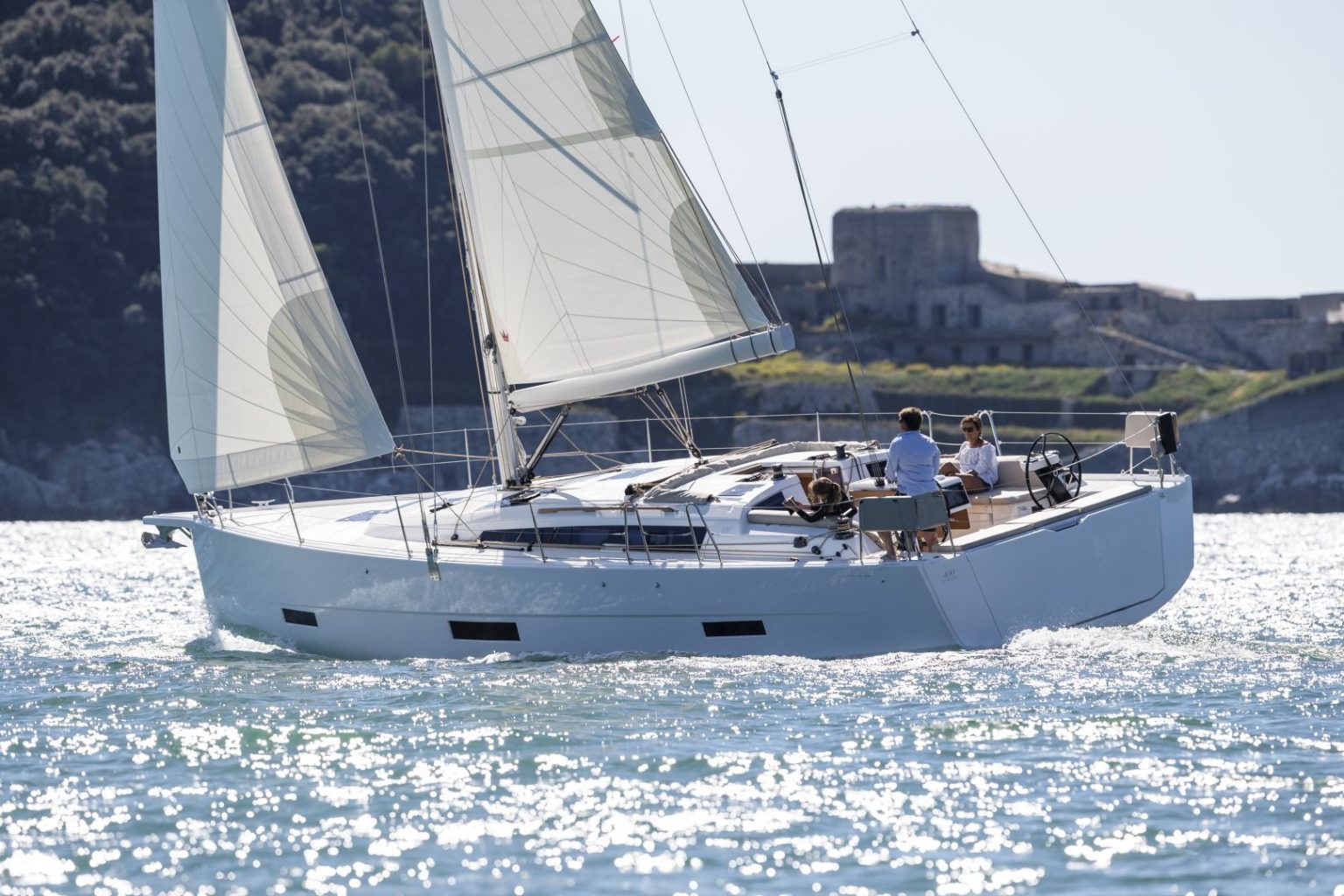 De Dufour 430 combineert veel ruimte met geweldige zeileigenschappen! Dufour is erin geslaagd de perfecte balans te vinden tussen een ruime cruiser en een goede zeiler voor een betaalbare prijs.Het garandeert veel zeilplezier zowel voor de niet zo ervaren als de ervaren zeiler. Zelfs met 8 personen is er genoeg ruimte en door de uitgebreide moderne apparatuur aan boord en de bediening vanuit de kuip toch makkelijk te zeilen.In combinatie met het mooie zeilgebied, dat rustig water bied tussen de eilanden en het vaste land en wat meer golven en wind aan de buitenkant van de eilanden dus meer op open zee, staat niets u meer in de weg voor een geweldige zeilervaring met 2 families of vrienden!Merk: DufourModel: Dufour 430Bouwjaar: 2022Lengte: 13.24 mBreedte: 4.30 mDiepte: 1.80 mMotor: VOLVO-PENTA 50HPDiesel capaciteit: 250 LtrsWater capaciteit: 430 LtrsGroot zeil: Full BattenGenoa: Self-Tacking JibCabines: 4 waarvan 1 met stapelbedAantal slaapplaatsen: 8 plus 2Toiletten: 2Max. Pax: 10 Persons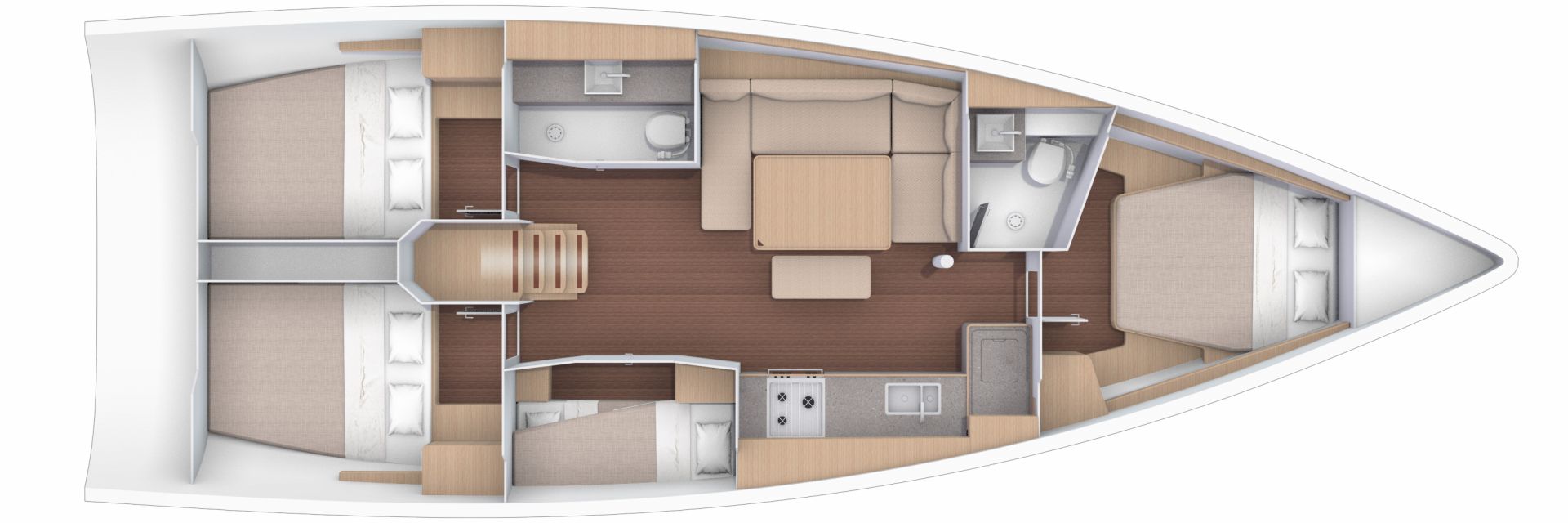 NAVIGATION EQUIPMENTAuto-pilotBoegschroefDiepte meterElectrische anker lierGPS - PlotterVHFOUTDOOR EQUIPMENTBiminiSprayhoodCockpit tablePlancha - gas operated in the cockpit with sinkBathing platformBathing ladderDeck showerDinghyOutboard engineEXTRA COMFORTSSaloontafel binnen om te bouwen tot twee persoons bedBoiler voor heet waterUSB aansluitingenKeukenFridgeOven/stovein het waterSnorkel sets en sub bij te hurenEnergie voorzieningZonnepanelen220V aansluitingUSB aansluitingeind schoonmaak220 € / bookingOPTIONAL SERVICESLEISURE ACTIVITIESPaddle board/sub120 € / bookingEXTRA COMFORTSWi-Fi60 € / weekOUTDOOR EQUIPMENTSafety net120 € / bookingCREWProfessional Skipper200 € / day plus mealsHostess170 € / day plus mealsSERVICES AT THE PORTExtra linen10 € / set / personBeach towel5 € / piece / bookingProvisioning20 € / booking plus the cost of ordered provisionsEarly Check-In120 € / bookingLate Check-in120 € / bookingOvernight stay120 € / bookingTRANSFER AMENITIESAirport transfer upon requestVIP pack180 € / booking